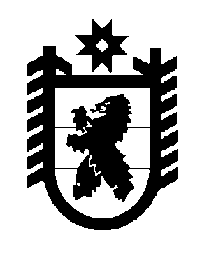 Российская Федерация Республика Карелия    ПРАВИТЕЛЬСТВО РЕСПУБЛИКИ КАРЕЛИЯПОСТАНОВЛЕНИЕ                                 от  16 июня 2014 года № 190-Пг. Петрозаводск О финансовом обеспечении спортивных организаций, осуществляющих подготовку спортивного резерва для сборных команд Российской Федерации, в 2014 годуВ соответствии с Правилами предоставления субсидий из федерального бюджета бюджетам субъектов Российской Федерации на оказание адресной финансовой поддержки спортивным организациям, осуществляющим подготовку спортивного резерва для сборных команд Российской Федерации, утвержденными постановлением Правительства Российской Федерации от 30 мая 2013 года № 456, Правительство Республики Карелия п о с т а н о в л я е т:1. Определить, что финансовое обеспечение спортивных организаций, осуществляющих подготовку спортивного резерва для сборных команд Российской Федерации, в сумме 868,0 тыс. рублей в 2014 году является расходным обязательством Республики Карелия.2. Определить Министерство по делам молодежи, физической культуре и спорту Республики Карелия органом, уполномоченным на взаимодействие с Министерством спорта Российской Федерации по вопросу предоставления субсидии бюджету Республики Карелия на финансовое обеспечение спортивных организаций, осуществляющих подготовку спортивного резерва для сборных команд Российской Федерации.           Глава Республики  Карелия                                                            А.П. Худилайнен